Instructions: (1) Answer all applicable questions; (2) Attach check payable to ; (3) Mail completed form and check to:  • 615 St. Andrews Road • Columbia, SC 29210Answer the Following: (check all that apply)ENROLLMENT:  List below the number of students in your school in each age or grade and totals as indicated.  Student enrollment is to be calculated on the 6th full day of school.Membership dues to SCACS are computed at $20.00 per student and faculty member, which also covers membership in the American Association of Christian Schools.  The minimum is $200.00 per school and the maximum is $10,000.00 plus $3.00 per person for enrollment in excess of 500.Statement of Faith of the South Carolina Association of Christian Schools(1) We believe that the Bible alone, in its autographs, is the verbal, plenarily inspired, and only infallible, authoritative Word of God, and that it is the only fit, final rule in all matters of both faith and practice.  (2) We believe that there is one God, eternally existent in three persons: Father, Son, and Holy Spirit.  (3) We believe in the deity of our Lord Jesus Christ, His virgin birth and His sinless life, His miracles, His vicarious atonement through His shed blood, His bodily resurrection, His ascension to the right hand of the Father, and His personal return in power and glory.  (4) We believe in the present ministry of the Holy Spirit, by whose indwelling the Christian is enabled to live a Godly life.  We believe that He indwells believers at conversion and that neither His indwelling nor His filling the believer is evidenced by any so-called sign or gift.  (5) We believe that for the salvation of lost and sinful men, regeneration by the Holy Spirit is absolutely essential.  (6) We believe in the resurrection of life for true believers and that they who are lost will be raised unto the resurrection of damnation.  We believe in the resurrection of all men, both saved and lost.  (7) We believe in the spiritual unity of believers in our Lord Jesus Christ.Membership will not be afforded those associated with, members of, or in accordance with the World Council of Churches, the National Council of Churches, the Modern Charismatic Movement, or the Ecumenical Movement.We are in complete agreement with the above  Statement of Faith and the  Constitution and By-Laws.  In addition, our school will have a representative attend and participate in the SCACS annual business meeting at the Columbia Conference.We understand that full payment of dues is to be paid on or before September 1 and is considered past due if not received in the SCACS office by September 15.  After 30 days (October 15), the school will be dropped from the membership roll.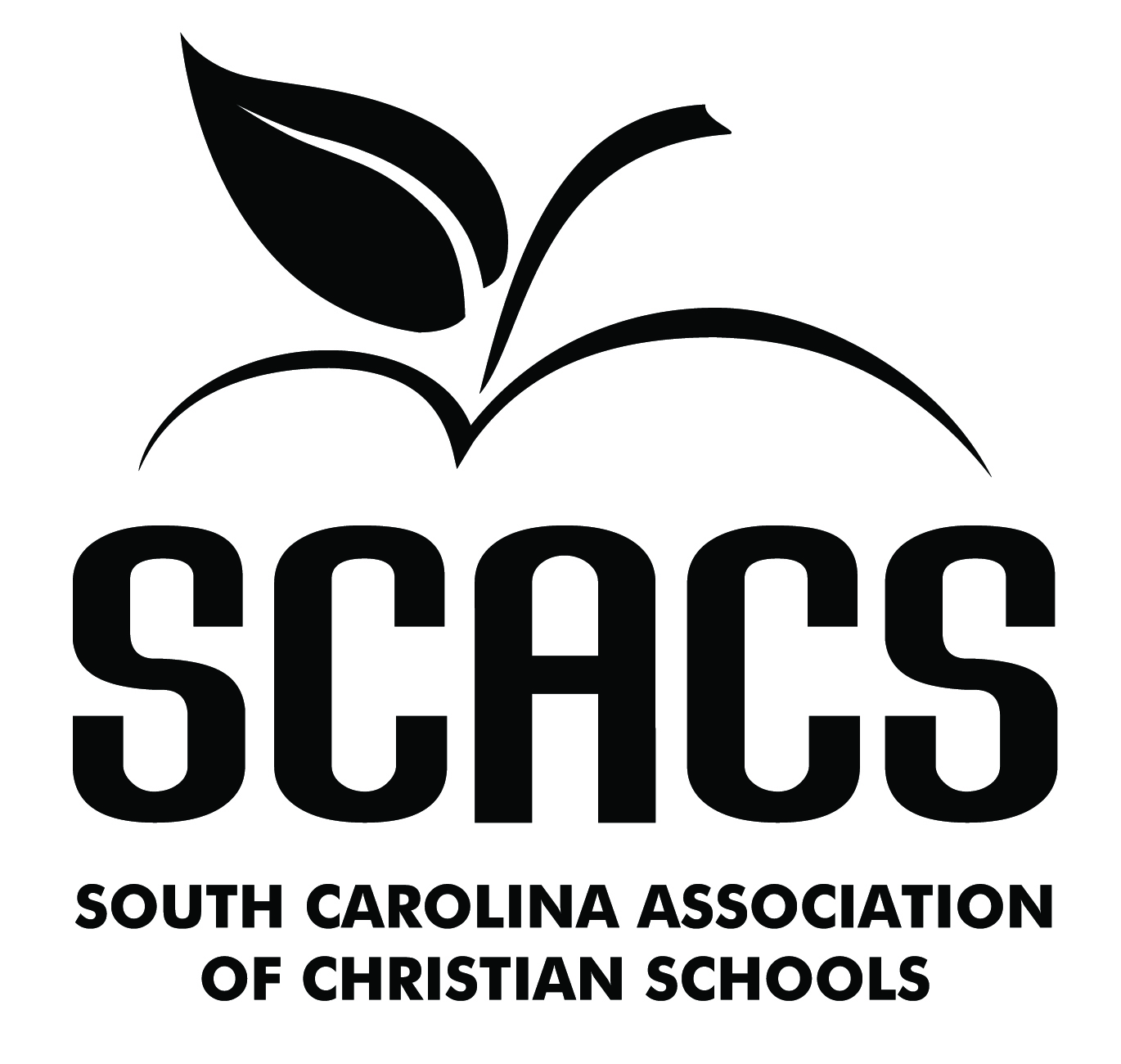 2023-2024School Membership& Enrollment ReportOffice Use OnlyDate Rec’d: 	Fee Rec’d: 	Ck. # 	School:Phone:Phone:Phone:Mailing Address:Mailing Address:Mailing Address:Fax:Fax:Street Address (if different):Street Address (if different):Street Address (if different):Street Address (if different):Street Address (if different):Street Address (if different):Street Address (if different):Year School Started:Year School Started:Year School Started:Year School Started:Year School Started:Year School Started:Year School Started:Year School Started:Year School Started:Year School Started:City & Zip:City & Zip:Web Address:Web Address:Web Address:Web Address:Web Address:Web Address:E-Mail Address:E-Mail Address:E-Mail Address:Sponsoring Church (if any):Sponsoring Church (if any):Sponsoring Church (if any):Sponsoring Church (if any):Sponsoring Church (if any):Sponsoring Church (if any):Sponsoring Church (if any):Church Phone:Church Phone:Church Phone:Church Phone:Church Phone:Church Phone:Administrator/Principal:Administrator/Principal:Administrator/Principal:Administrator/Principal:Administrator/Principal:E-Mail Address:E-Mail Address:E-Mail Address:E-Mail Address:E-Mail Address:Administrator’s Contact Number:Administrator’s Contact Number:Administrator’s Contact Number:Administrator’s Contact Number:Administrator’s Contact Number:Administrator’s Contact Number:Administrator’s Contact Number:Administrator’s Contact Number:Administrator’s Contact Number:HomeHomeHomeHomeCellCellCellTexts?Pastor:E-Mail Address:E-Mail Address:E-Mail Address:E-Mail Address:E-Mail Address:Pastor’s Contact Number:Pastor’s Contact Number:Pastor’s Contact Number:Pastor’s Contact Number:Pastor’s Contact Number:Pastor’s Contact Number:HomeHomeHomeHomeCellCellCellTexts?Elementary Principal:  Elementary Principal:  Elementary Principal:  Elementary Principal:  High School Principal:High School Principal:High School Principal:High School Principal:High School Principal:High School Principal:High School Principal:High School Principal:High School Principal:Athletic Director:Athletic Director:Athletic Director:E-Mail Address:E-Mail Address:E-Mail Address:E-Mail Address:AD’s Contact Number:AD’s Contact Number:AD’s Contact Number:AD’s Contact Number:HomeHomeHomeHomeCellCellCellTexts?Fine Arts Coordinator:Fine Arts Coordinator:Fine Arts Coordinator:Fine Arts Coordinator:E-Mail Address:E-Mail Address:E-Mail Address:E-Mail Address:FA Coordinator’s Contact Number:FA Coordinator’s Contact Number:FA Coordinator’s Contact Number:FA Coordinator’s Contact Number:FA Coordinator’s Contact Number:FA Coordinator’s Contact Number:FA Coordinator’s Contact Number:FA Coordinator’s Contact Number:FA Coordinator’s Contact Number:FA Coordinator’s Contact Number:HomeHomeHomeHomeCellCellCellTexts?Preschool/Child Care Director:Preschool/Child Care Director:Preschool/Child Care Director:Preschool/Child Care Director:Preschool/Child Care Director:Preschool/Child Care Director:Preschool/Child Care Director:Preschool/Child Care Director:E-Mail Address:E-Mail Address:E-Mail Address:E-Mail Address:E-Mail Address:E-Mail Address:Director’s Contact Number:Director’s Contact Number:Director’s Contact Number:Director’s Contact Number:Director’s Contact Number:Director’s Contact Number:Director’s Contact Number:HomeHomeHomeHomeCellCellCellTexts?Secretary:  Secretary:  E-Mail Address:E-Mail Address:E-Mail Address:E-Mail Address:Please indicate if your school does the following:Please indicate if your school does the following:Please indicate if your school does the following:Please indicate if your school does the following:Please indicate if your school does the following:Please indicate if your school does the following:A special education program?YesYesNoHome  Division?YesYesNoInternational Students?YesYesNoExceptional SC Compliance?YesNoPlease indicate if your school is accredited by any of the following (mark all that apply):Please indicate if your school is accredited by any of the following (mark all that apply):Please indicate if your school is accredited by any of the following (mark all that apply):Please indicate if your school is accredited by any of the following (mark all that apply):Please indicate if your school is accredited by any of the following (mark all that apply):Please indicate if your school is accredited by any of the following (mark all that apply):Please indicate if your school is accredited by any of the following (mark all that apply):SCACSNACSAA/NCPSACogniaSCISAACSIOtherYesNoN/A1.Does the school have an approved AHERA plan on file or an exemption letter?  (EPA)2.Does the school have a birth certificate on file for each student?3.Does the school have an up-to-date shot record (DHEC #1148) in each student’s file?  (SC Statute §49-29-180)3.Does the school have an up-to-date shot record (DHEC #1148) in each student’s file?  (SC Statute §49-29-180)4.Does the school keep records of all internal medication it administers?5.Does the school adhere to the September 1 deadline for grade placement?6.Does the school maintain a permanent record of achievement and attendance for each student?6.Does the school maintain a permanent record of achievement and attendance for each student?7.Does the school adhere to a published policy regarding allowable absences?8.Does the school file IRS Form 5578 and publish its non-discriminatory policy annually?  (Federal Law)8.Does the school file IRS Form 5578 and publish its non-discriminatory policy annually?  (Federal Law)9.Does the school have on file proof of having passed a DHEC inspection?10.Does the school use a public source for drinking water (not a well)?11.If no, does the school test for copper and lead contaminants in all drinking water? 12.Does the school have on file proof of having passed a fire safety inspection?13.Does the school hold regular fire and tornado drills?14.Does the school have in force a control and training plan for Bloodborne Pathogens?  (Federal Law)14.Does the school have in force a control and training plan for Bloodborne Pathogens?  (Federal Law)15.Does the school have a Crisis Management Plan in effect?  (Recommended by SCACS & property and casualty insurance providers)15.Does the school have a Crisis Management Plan in effect?  (Recommended by SCACS & property and casualty insurance providers)16.Does the school have a Hazard Communication Program in effect?  (Federal Law Title 29 # 1910.1200)16.Does the school have a Hazard Communication Program in effect?  (Federal Law Title 29 # 1910.1200)17.Are the following on file for each employee: an application, I-9 form, W-4 form, & TB certificate?  (Federal Law)17.Are the following on file for each employee: an application, I-9 form, W-4 form, & TB certificate?  (Federal Law)18.Has the school completed a “Terms of Employment” form for every employee?  (SC Code of Laws §41-10-30)18.Has the school completed a “Terms of Employment” form for every employee?  (SC Code of Laws §41-10-30)19.Have all new hires and re-hires been reported to the appropriate state agency? (Personal Responsibility and Work Opportunity Reconciliation Act-Federal 1996)19.Have all new hires and re-hires been reported to the appropriate state agency? (Personal Responsibility and Work Opportunity Reconciliation Act-Federal 1996)20.If the school offers food service, does it comply with all applicable regulations?21.Does the school operate a child care center?  If so, list the DSS registration or license number. 	21.Does the school operate a child care center?  If so, list the DSS registration or license number. 	22.Does the school comply with drug and alcohol random testing for its drivers?  (Federal Law)22.Does the school comply with drug and alcohol random testing for its drivers?  (Federal Law)23.Does the school have workman’s compensation insurance?  (SC Law for 4 or more employees)23.Does the school have workman’s compensation insurance?  (SC Law for 4 or more employees)24.If the school uses vehicles larger than 15-passenger (including driver), does it meet all DOT regulations and all drivers have a CDL license?  (Federal Law)24.If the school uses vehicles larger than 15-passenger (including driver), does it meet all DOT regulations and all drivers have a CDL license?  (Federal Law)25.If the school uses a vehicle that is designed to seat more than 10 people in addition to the driver (12 or more) to transport students to and from school or school related activities (athletics, fine arts, or child care), does the vehicle meet the federal requirements for a school bus?  (SC State Law)25.If the school uses a vehicle that is designed to seat more than 10 people in addition to the driver (12 or more) to transport students to and from school or school related activities (athletics, fine arts, or child care), does the vehicle meet the federal requirements for a school bus?  (SC State Law)25.If the school uses a vehicle that is designed to seat more than 10 people in addition to the driver (12 or more) to transport students to and from school or school related activities (athletics, fine arts, or child care), does the vehicle meet the federal requirements for a school bus?  (SC State Law)25.If the school uses a vehicle that is designed to seat more than 10 people in addition to the driver (12 or more) to transport students to and from school or school related activities (athletics, fine arts, or child care), does the vehicle meet the federal requirements for a school bus?  (SC State Law)26.Does the school have a student accident insurance policy in place?1.Attach School’s Philosophy of Christian Education (Required only for new member schools)2.Attach Annual Schedule of Events for School (helps in scheduling special events)Pre-School (PS)Pre-School (PS)Elementary (EL)Elementary (EL)Elementary (EL)Elementary (EL)Elementary (EL)Elementary (EL)Elementary (EL)Junior High (JH)Junior High (JH)Senior High (SH)Senior High (SH)0-1 yr.K5K54th 4th 7th 9th 1-2 yr.1st 1st 5th 5th 8th 10th 2-3 yr.2nd 2nd 6th 6th 11th 3-4 yr.3rd3rd12thK4PS TotalElementary TotalElementary TotalElementary TotalJH TotalSH TotalTotal Student Enrollment (Preschool through 12th grade)Total Faculty (Full- and Part-Time Teachers, Administrators, Coaches, Etc.)Grand Total (Student Enrollment Plus Faculty)Grand Total Student and Faculty EnrollmentX $20.00 = $ (or min./max.)Dues for over 500 students plus faculty enrolledDues for over 500 students plus faculty enrolledX $3.00 = $SCACS Legislative Fee	+SCACS Legislative Fee	+SCACS Legislative Fee	+SCACS Legislative Fee	+$50.00Total DuesTotal DuesTotal Dues= $SignatureTitleDate